Регламент работы экспертов чемпионатов «Абилимпикс»Общий план работы «Очный формат»:Общий план работы «Очно-дистанционный формат»:Документы, которые необходимо иметь в распечатанном виде на соревновательной площадке (Очный формат):конкурсное задание по компетенции.Документы, которые оформляет главный эксперт на соревновательной площадке и передает организаторам чемпионата «Абилимпикс» после завершения соревнований (очный формат Национального чемпионата):протокол регистрации участников и экспертов (Приложение 1);протокол ознакомления участников с конкурсной документацией, оборудованием и рабочими местами (Приложение 2);протокол ознакомления экспертов с измененным конкурсным заданием и критериями оценки (Приложение 3);протокол инструктажа работы на оборудовании (Приложение 4);протокол ОТ и ТБ участников и экспертов (Приложение 5);протокол о жеребьевке по распределению мест (Приложение 6);согласие с обработкой персональных данных участников и экспертов (Приложение 7);протокол распределения ролей экспертов (Приложение 8);протокол об ознакомлении экспертов с ведомостями оценок (Приложение 9);итоговый протокол заседания экспертов (Приложение 10);протокол регистрации несчастных случаев на соревновательной площадке (Приложение 11);протокол регистрации перерывов на соревновательной площадке (Приложение 12);оценочные листы по компетенции на участников (Приложение 15);протокол снятия эксперта (подписывается всеми экспертами) (в произвольной форме) – при необходимости;протокол снятия участника (подписывается всеми экспертами), при этом производится оценка проделанной работы, выставляются баллы (в произвольной форме) – при необходимости;протокол о любом изменении (в произвольной форме) – при необходимости.Документы, которые оформляет главный эксперт на соревновательной площадке и передает организаторам чемпионата «Абилимпикс» после завершения соревнований (очно-дистанционный формат Национального чемпионата):протокол очно-дистанционного формата для эксперта (Приложение 13);протокол очно-дистанционного формата для участника и эксперта площадки (Приложение 14);согласие с обработкой персональных данных участников и экспертов (Приложение 7);итоговый протокол заседания жюри (Приложение 10);протокол регистрации несчастных случаев на соревновательной площадке (Приложение 11);протокол регистрации перерывов на соревновательной площадке (Приложение 12);оценочные листы по компетенции на участников;протокол снятия эксперта (подписывается всеми экспертами) (в произвольной форме) – при необходимости;протокол снятия участника (подписывается всеми экспертами), при этом производится оценка проделанной работы, выставляются баллы (в произвольной форме) – при необходимости;протокол о любом изменении (в произвольной форме) – при необходимости.Процедура внесения 30% изменений в конкурсное заданиеГлавный эксперт за день до проведения соревнований вносит не более 30% изменений в конкурсное задание по компетенции.Не допустимо вносить изменения в(во):- перечень оборудования;- перечень инструментов;- перечень расходных материалов;- критерии оценки выполнения задания;- время, отведенное на выполнение задания.Внесение изменений в отдельные разделы (модули) выполнения конкурсного задания.Любое изменение в конкурсном задании оформляется соответствующим протоколом с предварительным обсуждением группой экспертов, осуществляющих судейство по конкретной компетенции.Процедура оценкиКомпетенции оцениваются по 100 бальной системе в соответствии с критериями оценки выполнения задания, содержащимися в конкурсном задании по компетенции национального/регионального чемпионата.Главные эксперты организуют экспериментальную процедуру оценки для проверки понимания критериев и системы оценивания экспертами по компетенции. Только после экспериментальной процедуры оценивания, эксперты приступают к официальной процедуре оценки в соответствии с настоящим Регламентом.Критерии оценивания делятся на объективные критерии и субъективные критерии. Объективные критерии.Оценивание формируется на основе измеримых факторов, таких как размер, количество, объем, массы и т.д. с заранее определенными критериям выполнения задания. Жюри могут оценить соответствие предоставленных результатов установленным критериям. При оценивании устанавливается двоичная система: соответствие/несоответствие заранее определенным стандартам. В случае соответствия, участник получает баллы, в случае несоответствия участник получает 0 баллов. Субъективные критерии оценки.Оценивание производится каждым экспертом индивидуально, оценка таких критериев может быть различной для каждого судьи. Каждый судья дает свою оценку каждому критерию, используя утвержденную систему баллов.Для каждой компетенции главный эксперт распечатывает итоговый протокол, содержащий рейтинг участников, а также общее количество баллов, полученных каждым из них. Итоговый протокол подписывается главным экспертом и экспертами соответствующей компетенции.Информация по рейтингу участников не разглашается до их официального распространения.Более подробнее: Положение об экспертах чемпионатов «Абилимпикс» - https://abilympics-russia.ru/netcat_files/14/41/4.Polozhenie_ob_expertah_2023.pdf; Положение об организации и проведении чемпионатов «Абилимпикс» - https://abilympics-russia.ru/netcat_files/14/41/3_Polozhenie_o_chempionate_2023.pdf.Контроль процедуры оценивания.Главный эксперт в сопровождении одного или нескольких экспертов передает всю оформленную документацию по итогам проведения чемпионатов «Абилимпикс», в том числе итоговый протокол организаторам национального/регионального чемпионата, которые осуществляют внесение баллов в автоматизированную систему под наблюдением главного эксперта.После внесения результатов соревнования по конкретной компетенции в систему, они не могут быть редактированы. Ранжирование участников по баллам будет происходить автоматически. Главный эксперт может присутствовать на процедуре внесения оценок, а также любой эксперт, желающий ее проверить. Решение вопросов (включая решение споров)При возникновении вопросов, требующих разъяснения, споров, конфликтов и т.п. необходимо сначала попробовать решить вопрос силами экспертов во главе с Главным экспертом.Если вопрос невозможно решить или резолюцию невозможно принять в рамках компетенции, он передается на рассмотрение в Апелляционную комиссию.Апелляцию могут подать только лидеры команд или руководители Центров развития движения «Абилимпикс» субъектов Российской Федерации. До подачи апелляции все споры должны быть рассмотрены с главным экспертом по компетенции.Приложение 1 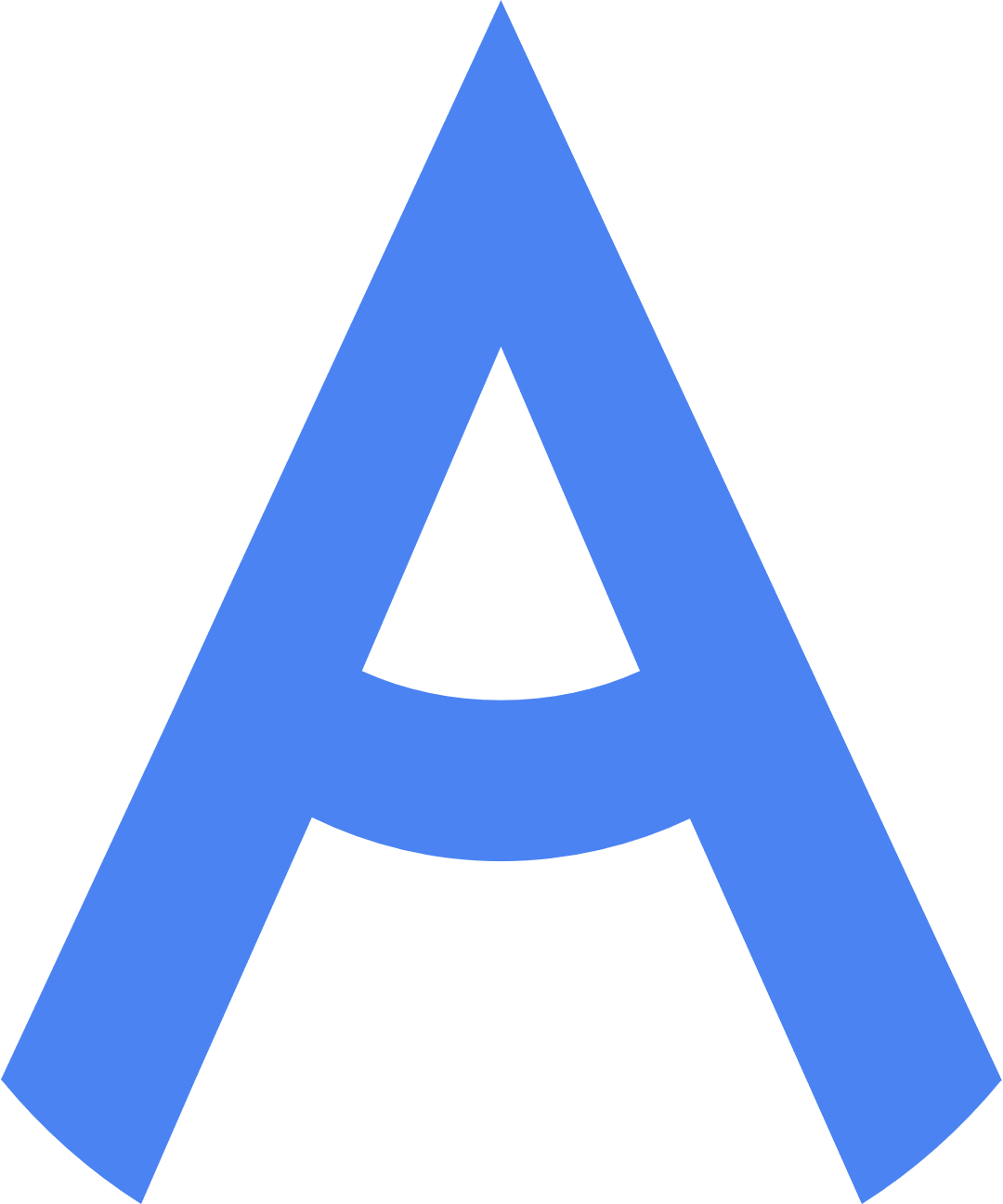 Протокол регистрации участников/экспертовКомпетенция________________________________________Категория участников (школьники/студенты/специалисты)				нужное подчеркнутьДата________________________________________________Главный эксперт______________________Ф.И.О. Приложение 2Протоколознакомления участников с конкурсной документацией, оборудованием и рабочими местамиКомпетенция_________________________________________Категория участников (школьники/студенты/специалисты)				нужное подчеркнутьДата________________________________________________Мы, нижеподписавшиеся подтверждаем, что нам была предоставлена возможность полноценно ознакомиться с актуальным конкурсным заданием, критериями оценки, регламентом чемпионата, кодексом этики, а также оборудованием и рабочими местами на соревновательной площадке, протестировать оборудование в течение необходимого для ознакомления времени (не менее 2 часов), получены и изучены инструкции по использованию инструментом, расходными материалами. Конкурсную документацию внимательно изучил, вопросов не имею, умение пользоваться оборудованием и расходными материалами подтверждаю. Главный эксперт______________________Ф.И.О.Приложение 3Протокол ознакомления экспертов с актуализированным конкурсным заданием и критериями оценки (после внесения 30% изменений) Компетенция_________________________________________Категория участников (школьники/студенты/специалисты)				нужное подчеркнутьДата________________________________________________Мы, нижеподписавшиеся подтверждаем, что нам была предоставлена возможность участвовать во внесении 30% изменений в Конкурсное задание (в соответствие с Регламентом чемпионата), полноценно ознакомиться с Регламентом чемпионата, актуализированным Конкурсным заданием и Критериями оценки. Главный эксперт______________________Ф.И.О.Приложение 4Протокол инструктажа по работе на оборудованиипо компетенции _______________________________________________________Категория участников (школьники/студенты/специалисты)				нужное подчеркнутьДата проведения «___»_______________ 20__г.             Мы, нижеподписавшиеся, подтверждаем, что нами были получены и изучены инструкции по использованию оборудования и расходных материалов. Документацию внимательно изучили, вопросов не имеем, умение пользоваться оборудованием и расходными материалами подтверждаем. Главный эксперт______________________Ф.И.О.Приложение 5Протокол инструктажа участников/ экспертов по охране труда и технике безопасности на рабочем местеКомпетенция_________________________________________Категория участников (школьники/студенты/специалисты)				нужное подчеркнутьДата________________________________________________Главный эксперт______________________Ф.И.О.Приложение 6Региональный чемпионат по профессиональному мастерству среди инвалидов и лиц с ограниченными возможностями здоровья «Абилимпикс»                    __________________________________________________(название субъекта РФ)Протокол о жеребьевке по распределению конкурсных мест Компетенция_________________________________________Категория участников (школьники/студенты/специалисты)				нужное подчеркнутьДата________________________________________________Мы, нижеподписавшиеся подтверждаем, что жеребьевка была проведена справедливо и честно. Претензий не имеем. Главный эксперт______________________Ф.И.О.Приложение 7СОГЛАСИЕна обработку персональных данных	Я (далее – Субъект), _____________________________________________________,						(фамилия, имя, отчество)документ удостоверяющий личность ________________ № ________________________________,				           		(вид документа)выдан_______________________________________________________________________________,						(кем, когда)зарегистрированный(ая) по адресу: ______________________________________________,даю свое согласие Национальному центру «Абилимпикс», ФГБОУ ДПО «Институт развития профессионального образования» Минпросвещения России, на обработку и передачу своих персональных данных, на следующих условиях:	1. Оператор осуществляет обработку персональных данных Субъекта исключительно в целях организации и проведения Национального чемпионата по профессиональному мастерству среди инвалидов и лиц с ограниченными возможностями здоровья «Абилимпикс».	2. Перечень персональных данных, передаваемых Оператору на обработку:Фамилия, имя, отчество;Дата рождения;Паспортные данные;Контактные данные (телефон сотовый, электронная почта);Прочие (учебное заведение, место работы, должность, ученая степень, ученое звание).3. Субъект дает согласие на обработку Оператором своих персональных данных, то есть совершение, в том числе, следующих действий: обработку (включая сбор, систематизацию, накопление, хранение, уточнение (обновление, изменение), использование, обезличивание, блокирование, уничтожение персональных данных), при этом обще описание вышеуказанных способов обработки данных приведено в Федеральном законе от 27.07. 20__06 № 152-ФЗ, а также на передачу такой информации третьим лицам, в случаях, установленных нормативными документами вышестоящих органов и законодательством.4. Настоящее согласие действует бессрочно.5. Настоящее согласие может быть отозвано Субъектом в любой момент по соглашению сторон. В случае неправомерного использования предоставленных данных соглашение отзывается письменным заявлением субъекта персональных данных.6. Субъект по письменному запросу имеет право на получение информации, касающейся обработки его персональных данных (в соответствии с п.4 ст.14 Федерального закона от 27.06. 20__06 № 152-ФЗ).«__» ______________  20__ г.	_________________  _____________________________						Подпись				ФИО	Подтверждаю, что ознакомлен(а) с положениями федерального закона от 27.07. 20__06 № 152-ФЗ «О персональных данных», права и обязанности в области защиты персональных данных мне разъяснены.«__» ____________  20__ г.		_________________	_________________________Приложение 8  Региональный чемпионат по профессиональному мастерству среди инвалидов и лиц с ограниченными возможностями здоровья «Абилимпикс»                        __________________________________________________(название субъекта РФ)Протокол распределения ролей экспертовМы, нижеподписавшиеся ознакомлены с данным протоколом, подтверждаем свою компетентность для выполнения закрепленных за нами функций и подтверждаем свое согласие на их выполнение. Главный эксперт______________________Ф.И.О.Приложение 8Региональный чемпионат по профессиональному мастерству среди инвалидов и лиц с ограниченными возможностями здоровья «Абилимпикс»                             __________________________________________________(название субъекта РФ)Протокол распределения ролей экспертов при судействеКомпетенция_________________________________________Категория участников (школьники/студенты/специалисты)				нужное подчеркнутьДата________________________________________________Мы, нижеподписавшиеся ознакомлены с данным протоколом, подтверждаем свою компетентность для выполнения закрепленных за нами функций и подтверждаем свое согласие на их выполнение. Главный эксперт______________________Ф.И.О.Приложение 9  Региональный чемпионат по профессиональному мастерству среди инвалидов и лиц с ограниченными возможностями здоровья «Абилимпикс»                      __________________________________________________(название субъекта РФ)Протокол ознакомления экспертов с ведомостями оценокКомпетенция_________________________________________Категория участников (школьники/студенты/специалисты)				нужное подчеркнутьДата________________________________________________Время_______________________________________________Мы нижеподписавшиеся Эксперты внимательно изучили Ведомости оценки, прочитали каждый̆ аспект и пояснения к нему (при наличии) и подтверждаем, что все аспекты сформулированы корректно, однозначно, соответствуют терминологии, принятой в данной компетенции и могут быть использованы для оценки представленного Конкурсного задания. главный эксперт______________________Ф.И.О.Приложение 11  Региональный чемпионат по профессиональному мастерству среди инвалидов и лиц с ограниченными возможностями здоровья «Абилимпикс»                    __________________________________________________(название субъекта РФ)ИТОГОВЫЙ ПРОТОКОЛзаседания экспертов «___» _____________  20__ г.по компетенции _____________________________Категория участников (школьники/студенты/специалисты)				нужное подчеркнутьПрисутствовали:Главный эксперт   __________________________________ Эксперты: _______________________________________________________________________________________________________________________________________________________________________________________________________________________________________1. В соревнованиях приняли участие _____ человек: 2. По результатам подсчета баллов, выставленных членами Жюри, призовые места присуждаются: Главный эксперт __________________________ Ф.И.О.Эксперты________________________________Ф.И.О.Приложение 12  Региональный чемпионат по профессиональному мастерству среди инвалидов и лиц с ограниченными возможностями здоровья «Абилимпикс»                    __________________________________________________(название субъекта РФ)Протокол регистрации несчастных случаев на соревнвательной площадкеКомпетенция________________________Категория участников (школьники/студенты/специалисты)				нужное подчеркнутьДата_______________________________Время______________________________1. Сведения о пострадавшем:фамилия, имя, отчество__________________________________________________  пол (мужской, женский) _________________________________________________ дата рождения _________________________________________________________ 2. Сведения о проведении инструктажей:Ф.И.О. проводившего инструктаж__________________________________________3. Краткая характеристика места (объекта), где произошел несчастный случай:___________________________________________________________________________(краткое описание места происшествия с указанием опасных и (или) вредных производственных___________________________________________________________________________факторов)Оборудование, использование которого привело к несчастному случаю  ___________________________________________________________________________(наименование, тип, марка, год выпуска, организация-изготовитель)	*3. Обстоятельства несчастного случая___________________________________________________________________________(краткое изложение обстоятельств, предшествовавших несчастному случаю, описание событий___________________________________________________________________________и действий пострадавшего и других лиц, связанных с несчастным случаем, и другие сведения)3.1. Вид происшествия ________________________________________________________ 3.2. Характер полученных повреждений и орган, подвергшийся повреждению:___________________________________________________________________________3.3. Очевидцы несчастного случая  ____________________________________________________________________________(фамилия, инициалы, постоянное место жительства, домашний телефон)4. Причины несчастного случая  ___________________________________________________________________________________________(указать основную и сопутствующие причины несчастного случая со ссылками на нарушенные____________________________________________________________________________требования законодательных и иных нормативных правовых актов, локальных нормативных актов)5. Лица, допустившие нарушение требований охраны труда:____________________________________________________________________________(фамилии, инициалы)6. Организация, которая направила данного участника;_____________________________________________________________________________(наименование, адрес)Главный эксперт __________________________ Ф.И.О.Эксперты________________________________Ф.И.О.________________________________Ф.И.О.________________________________Ф.И.О.________________________________Ф.И.О.Приложение 12  Региональный чемпионат по профессиональному мастерству среди инвалидов и лиц с ограниченными возможностями здоровья «Абилимпикс»                      __________________________________________________(название субъекта РФ)Протокол регистрации перерывов на соревновательной площадкеКомпетенция_________________________________________Категория участников (школьники/студенты/специалисты)				нужное подчеркнутьГлавный эксперт __________________________ Ф.И.О.Приложение 13  Региональный чемпионат по профессиональному мастерству среди инвалидов и лиц с ограниченными возможностями здоровья «Абилимпикс»                    __________________________________________________(название субъекта РФ)Протокол очно-дистанционного формата для экспертаКомпетенция______________________________________________Категория_________________________________________________ФИО эксперта_____________________________________________
Субъект РФ ___________________________________________Дата рождения_________________________________________Приложение 14  Региональный чемпионат по профессиональному мастерству среди инвалидов и лиц с ограниченными возможностями здоровья «Абилимпикс»                     __________________________________________________(название субъекта РФ)Протокол очно-дистанционного формата для участника и эксперта площадки (Заполняет эксперт площадки и участник в Субъекте РФ)Компетенция__________________________________________Категория_____________________________________________ФИО участника ____________________________________________ФИО эксперта площадки ________________________________
Субъект РФ ___________________________________________Дата рождения участника _______________________________Приложение 15ОЦЕНОЧНЫЙ ЛИСТГлавный эксперт _________________________ПериодВид работОтветственныйДокументЗа 1 день до соревнованийПрием площадки соревнований, проверка работоспособности оборудованияГлавный эксперт, технический экспертАкт приема площадкиЗа 1 день до соревнованийВнесение 30% изменений в конкурсное заданиеГлавный эксперт, экспертыПротокол о внесении 30% изменений в конкурсное заданиеЗа 1 день до соревнованийПроверка доступа к личному кабинету Главный эксперт, экспертыЗа 1 день до соревнованийВнесение критериев в личном кабинетеГлавный экспертДень соревнований Проверка данных участников и экспертов в личном кабинетеГлавный экспертДень соревнований Выгрузка протоколов из личного кабинета в соответствии с пунктом 3 регламентаГлавный эксперт, экспертыПротоколыДень соревнований Предоставление в штаб полного пакета документов и оценочных листов  Главный экспертПротоколы, итоговый протокол. Следующий день после соревнованийОтчет о работе главного экспертаГлавный экспертОтчетГлавный эксперт, экспертыГлавный эксперт, экспертыГлавный эксперт, экспертыГлавный эксперт, экспертыПериодВид работОтветственныйДокументЗа 3 дняПрием площадок Главный эксперт, эксперт площадкиАкт приема площадки, подписанныйЗа 1 день до соревнованийВнесение 30% изменений в конкурсное заданиеГлавный эксперт, экспертыПротокол очно-дистанционного формата для экспертаЗа 1 день до соревнованийПроверка доступа к личному кабинетуГлавный эксперт, экспертыЗа 1 день до соревнованийВнесение критериев в личном кабинетеГлавный экспертДень соревнований Проверка данных участников и экспертов в личном кабинетеГлавный экспертДень соревнований Выгрузка протоколов из личного кабинета в соответствии с пунктом 3 регламентаГлавный эксперт, экспертыПротоколыДень соревнований Отправка протоколов в Национальный центр полного пакета документов и оценочных листов  Главный экспертПротоколы, итоговый протокол. Следующий день после соревнованийОтчет о работе главного экспертаГлавный экспертОтчетЭксперт площадкиЭксперт площадкиЭксперт площадкиЭксперт площадкиПериодВид работОтветственныйДокументЗа 3 дняПрием площадки Эксперт площадкиЗа час до начала Направление ссылки на трансляцию главному экспертуЭксперт площадки, технический специалистЗа час до начала Проведение инструктажа по технике безопасности и охране труда на площадке и оформить протоколыЭксперт площадки, участникПротокол очно-дистанционного формата для участника и экспертаЗа час до начала Получить и распечатать конкурсное задание Эксперт площадки, участникДень соревнований Всегда находиться на площадке и держать связь с главным экспертомЭксперт площадкиДень соревнований В компетенциях, где необходимо произведение замеров или проверка физических результатов конкурсного задания выполняет указания главного эксперта.Направление фотографий работ главному эксперту.Эксперт площадки Региональный чемпионат по профессиональному мастерству среди инвалидов и лиц с ограниченными возможностями здоровья «Абилимпикс»__________________________________________________(название субъекта РФ)№ п\пФ.И. О Участника /экспертаДата рожденияПодпись  Региональный чемпионат по профессиональному мастерству среди инвалидов и лиц с ограниченными возможностями здоровья «Абилимпикс»__________________________________________________(название субъекта РФ)№ФИО участниковКомментарии и недопонимание по полученной информации (если есть)Подпись12345678910Региональный чемпионат по профессиональному мастерству среди инвалидов и лиц с ограниченными возможностями здоровья «Абилимпикс»__________________________________________________(название субъекта РФ)№ФИО экспертовКомментарии и недопонимание по полученной информации (если есть)Подпись12345678910Региональный чемпионат по профессиональному мастерству среди инвалидов и лиц с ограниченными возможностями здоровья «Абилимпикс»__________________________________________________(название субъекта РФ)№ФИО участниковКомментарии и недопонимание по полученной информации и инструктажу (если есть)Подпись123456789101112  Региональный чемпионат по профессиональному мастерству среди инвалидов и лиц с ограниченными возможностями здоровья «Абилимпикс»__________________________________________________(название субъекта РФ)№п/пФ.И.О.участникаГод рожденияФ.И.О.инструктирующегоПодпись инструкти-рующегоПодпись инструкти-руемого№№ рабочего местаФИО участника/овКомментарии и вопросы по проведенной жеребьевке (если есть)Подпись123456789101112Эксперты на площадке (ФИО)Зона ответственностиФункционалПодписьЗаместитель главного экспертаотвечает за всю работу площадки в отсутствии главного эксперта, помогает ему в подготовке документации и работе на площадкеТехнический экспертотвечает за состояние и готовность площадки Чемпионата, оборудования площадки, материалов для выполнения КЗ, оказывает помощь главному эксперту на площадкеЭксперт по ТБ и ОТпроводит обучение участников, собирает протоколы и проверяет подписи, отслеживает соответствие работы экспертов и участников требованиям ИТБ и ОТ.  При нарушении правил может инициировать возможность удаления участника либо эксперта с площадкиЭксперт временизанимается контролем времени, объявляет о начале и завершении работы, следит за временем выполнения задания, делает записи учета времени на стенде, организует доступность информации по оставшемуся времени до конца выполнения конкурсного задания / модуля  Эксперты на площадке (ФИО)Зона ответственностиМодуль 1Модуль 1Модуль 2Модуль 2Модуль NМодуль NПодписьЭксперты на площадке (ФИО)Зона ответственностиОбъективные критерииСубъективныеОбъективные критерииСубъективныеОбъективные критерииСубъективныеСудействоСудействоСудействоСудействоСудейство№ п\пФ.И.О. экспертаПодпись№ участникаФ.И.О. участникаКол-во баллов*МестоФИО  участникаКол-во балловI местоII местоIII место № участникаФИОДатаВремя перерываПодпись эксперта, ответственного за хронометраж№ п\пПротоколПротоколПротоколПротоколДатаПодпись1Регистрации экспертаРегистрации экспертаРегистрации экспертаРегистрации эксперта2Ознакомление эксперта с ведомостями оценокОзнакомление эксперта с ведомостями оценокОзнакомление эксперта с ведомостями оценокОзнакомление эксперта с ведомостями оценок2Я, нижеподписавшийся, Эксперт, внимательно изучил Ведомости оценки, прочитал каждый̆ аспект и пояснения к нему (при наличии) и подтверждаю, что все аспекты сформулированы корректно, однозначно, соответствуют терминологии, принятой в данной компетенции, и могут быть использованы для оценки представленного конкурсного задания.Я, нижеподписавшийся, Эксперт, внимательно изучил Ведомости оценки, прочитал каждый̆ аспект и пояснения к нему (при наличии) и подтверждаю, что все аспекты сформулированы корректно, однозначно, соответствуют терминологии, принятой в данной компетенции, и могут быть использованы для оценки представленного конкурсного задания.Я, нижеподписавшийся, Эксперт, внимательно изучил Ведомости оценки, прочитал каждый̆ аспект и пояснения к нему (при наличии) и подтверждаю, что все аспекты сформулированы корректно, однозначно, соответствуют терминологии, принятой в данной компетенции, и могут быть использованы для оценки представленного конкурсного задания.Я, нижеподписавшийся, Эксперт, внимательно изучил Ведомости оценки, прочитал каждый̆ аспект и пояснения к нему (при наличии) и подтверждаю, что все аспекты сформулированы корректно, однозначно, соответствуют терминологии, принятой в данной компетенции, и могут быть использованы для оценки представленного конкурсного задания.3Инструктаж эксперта по охране труда и технике безопасности на рабочем местеИнструктаж эксперта по охране труда и технике безопасности на рабочем местеФИОинструктирующего (Главный эксперт)ФИОинструктирующего (Главный эксперт)3Инструктаж эксперта по охране труда и технике безопасности на рабочем местеИнструктаж эксперта по охране труда и технике безопасности на рабочем месте4Ознакомление эксперта с актуализированным конкурсным заданием и критериями оценки (после внесения 30% изменений)Ознакомление эксперта с актуализированным конкурсным заданием и критериями оценки (после внесения 30% изменений)Ознакомление эксперта с актуализированным конкурсным заданием и критериями оценки (после внесения 30% изменений)Ознакомление эксперта с актуализированным конкурсным заданием и критериями оценки (после внесения 30% изменений)4Я, нижеподписавшийся, подтверждаю, что мне было предоставлена возможность участвовать во внесении 30% изменений в Конкурсное задание (в соответствие с Положением об организации и проведении чемпионатов по профессиональному мастерству среди инвалидов и лиц с ограниченными возможностями здоровья «Абилимпикс»), полноценно ознакомиться с Положением об организации и проведении чемпионатов по профессиональному мастерству среди инвалидов и лиц с ограниченными возможностями здоровья «Абилимпикс»  , актуализированным конкурсным заданием и критериями оценки.Я, нижеподписавшийся, подтверждаю, что мне было предоставлена возможность участвовать во внесении 30% изменений в Конкурсное задание (в соответствие с Положением об организации и проведении чемпионатов по профессиональному мастерству среди инвалидов и лиц с ограниченными возможностями здоровья «Абилимпикс»), полноценно ознакомиться с Положением об организации и проведении чемпионатов по профессиональному мастерству среди инвалидов и лиц с ограниченными возможностями здоровья «Абилимпикс»  , актуализированным конкурсным заданием и критериями оценки.Я, нижеподписавшийся, подтверждаю, что мне было предоставлена возможность участвовать во внесении 30% изменений в Конкурсное задание (в соответствие с Положением об организации и проведении чемпионатов по профессиональному мастерству среди инвалидов и лиц с ограниченными возможностями здоровья «Абилимпикс»), полноценно ознакомиться с Положением об организации и проведении чемпионатов по профессиональному мастерству среди инвалидов и лиц с ограниченными возможностями здоровья «Абилимпикс»  , актуализированным конкурсным заданием и критериями оценки.Я, нижеподписавшийся, подтверждаю, что мне было предоставлена возможность участвовать во внесении 30% изменений в Конкурсное задание (в соответствие с Положением об организации и проведении чемпионатов по профессиональному мастерству среди инвалидов и лиц с ограниченными возможностями здоровья «Абилимпикс»), полноценно ознакомиться с Положением об организации и проведении чемпионатов по профессиональному мастерству среди инвалидов и лиц с ограниченными возможностями здоровья «Абилимпикс»  , актуализированным конкурсным заданием и критериями оценки.5Распределение роли эксперта при судействеРоль-Роль-Роль-5Я, нижеподписавшийся, ознакомлен с данным протоколом, подтверждаю свою компетентность для выполнения закрепленных за нами функций, и подтверждаю свое согласие на их выполнение.Объективные 
критерииОбъективные 
критерииСубъективные критерии5Я, нижеподписавшийся, ознакомлен с данным протоколом, подтверждаю свою компетентность для выполнения закрепленных за нами функций, и подтверждаю свое согласие на их выполнение.№п\пПротоколПротоколДатаПодписьРегистрации участникаРегистрации участникаРегистрации эксперта площадкиРегистрации эксперта площадкиИнструктаж по работе на оборудованииКомментарии и недопонимание по полученной информации
(при наличии)Я, нижеподписавшийся, подтверждаю, что мной были получены и изучены инструкции по использованию оборудования и расходных материалов. Документацию внимательно изучил, вопросов не имею, умение пользоваться оборудованием и расходными материалами подтверждаю.Комментарии и недопонимание по полученной информации
(при наличии)Я, нижеподписавшийся, подтверждаю, что мной были получены и изучены инструкции по использованию оборудования и расходных материалов. Документацию внимательно изучил, вопросов не имею, умение пользоваться оборудованием и расходными материалами подтверждаю.Инструктаж участника по охране труда и технике безопасности на рабочем местеФИОинструктирующего (Эксперт площадки)Инструктаж участника по охране труда и технике безопасности на рабочем местеОзнакомление участника с конкурсной документацией, оборудованием и рабочим местомКомментарии и недопонимание по полученной информации(при наличии)Я, нижеподписавшийся, подтверждаю, что мне была предоставлена возможность полноценно ознакомиться с актуальным конкурсным заданием, критериями оценки, Положением об организации и проведении чемпионатов по профессиональному мастерству среди инвалидов и лиц с ограниченными возможностями здоровья «Абилимпикс»  , кодексом этики, а также оборудованием и рабочими местами на соревновательной площадке, протестировать оборудование в течение необходимого для ознакомления времени (не менее 2 часов), получены и изучены инструкции по использованию инструментом, расходными материалами. Конкурсную документацию внимательно изучил, вопросов не имею, умение пользоваться оборудованием и расходными материалами подтверждаю. Комментарии и недопонимание по полученной информации(при наличии)Я, нижеподписавшийся, подтверждаю, что мне была предоставлена возможность полноценно ознакомиться с актуальным конкурсным заданием, критериями оценки, Положением об организации и проведении чемпионатов по профессиональному мастерству среди инвалидов и лиц с ограниченными возможностями здоровья «Абилимпикс»  , кодексом этики, а также оборудованием и рабочими местами на соревновательной площадке, протестировать оборудование в течение необходимого для ознакомления времени (не менее 2 часов), получены и изучены инструкции по использованию инструментом, расходными материалами. Конкурсную документацию внимательно изучил, вопросов не имею, умение пользоваться оборудованием и расходными материалами подтверждаю. Наименование компетенции ____________________Дата соревнований____________________________Ф.И.О. Эксперта______________________________________________________________________КритерийПоказатель критерияОбъективная оценка(баллы)максимальное значениеЗначение экспертаСубъективная оценка(баллы)Значение экспертаСумма баллов12345671. 1. 1. 1. 1. 1. 1. 1. 1. 1. Всего по показателю 12. 2. 2. 2. 2. 2. Всего по показателю 23. 3. 3. 3. 3. 3. 3. 3. Всего по показателю 34. 4. 4. Всего по показателю 4ИТОГОИТОГО